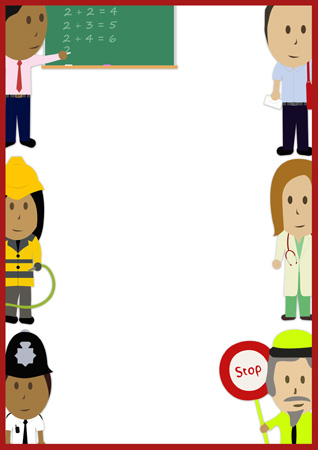 Hello Everyone! Serdecznie witam Wszystkich! Zapoznaliście się ze słowniczkiem oraz z piosenką? Jestem pewna, że tak! Który z zawodów był już Wam znany? Na pewno nie jeden! Dzisiaj podsyłam kolejną z piosenek : „What do you want to be? Jobs Song - Professions Part 1”W piosence tej pojawią się zawody, być może nowe dla Was ale warto poznać jeszcze inne niż już dotąd poznaliśmy!W załączniku wysyłam karty pracy do wykonania w wolnej chwili!Pomysły na kolejne zabawy już jutro!Have fun!  